TITRE DE LA MANIFESTATIONSOUS-TITREVILLE, LE JOUR MOIS ANNEESommaireTitre introductionPrénom, NOM, FonctionMesdames, Messieurs, je vous souhaite la bienvenue à ce colloque…GRANDE PARTIE 1Titre interventionPrénom NOM, FonctionMesdames, Messieurs, bonjour…Premier pointSous-pointSous-sous-pointLorem ipsum dolor sit amet, consectetur adipiscing elit. Fusce ipsum augue, molestie non ornare id, ullamcorper eget erat. Sed pellentesque elementum magna eu tincidunt. Nulla sit amet tellus id ligula vulputate sollicitudin. Curabitur tempor dapibus metus, sit amet gravida purus lacinia at. Suspendisse potenti. Nam dignissim fringilla ligula at sodales. Vestibulum est arcu, fringilla vitae tempor eget, interdum vitae velit. Donec hendrerit leo congue lectus egestas pulvinar. Proin sodales posuere sagittis. Donec quis risus et libero congue luctus. Morbi ut dignissim ligula. Suspendisse potenti. Class aptent taciti sociosqu ad litora torquent per conubia nostra, per inceptos himenaeos. Praesent eget venenatis urna. Vestibulum consequat, dui a molestie egestas, quam risus aliquam massa, et porta sem sapien eget orci. Morbi lectus dui, sagittis id ullamcorper sed, fermentum at justo. Nam scelerisque porta egestas. Morbi commodo condimentum libero sed venenatis. Sous-sous-pointSed lacinia turpis eu sem consequat accumsan. Nam scelerisque nibh ac dui elementum ut porttitor turpis pharetra. Suspendisse interdum venenatis dolor ut semper. Donec ut elit elit. Suspendisse potenti. Nam dignissim sollicitudin nibh et volutpat. Sed eu odio magna, ut luctus dui. Integer ultricies arcu eget mi eleifend adipiscing. Donec condimentum felis et arcu pharetra in imperdiet nulla porttitor. Fusce ultricies ipsum ut turpis sodales at venenatis neque feugiat. Suspendisse congue, est in auctor posuere, risus ante condimentum nisi, sed dapibus nunc lorem quis ante. Pellentesque habitant morbi tristique senectus et netus et malesuada fames ac turpis egestas. Maecenas ac purus eros, sit amet laoreet urna. Duis eget tellus sapien.Titre interventionPrénom NOM, FonctionJe vous remercie de…Echanges avec la salleUn participant de la salleBonjour. Je souhaiterais poser une question à…Prénom NOM, FonctionJe vais répondre à votre première question…Un participant de la salleBonjour. Je souhaiterais poser une question à…Table rondeTitre table rondeOnt participé à la table ronde :Prénom NOM, fonctionPrénom NOM, fonctionPrénom NOM, fonctionPrénom NOM, fonctionLa table ronde a été animée par Prénom NOM, fonction.Prénom NOMBonjour à tous…Prénom NOMJe souhaite préciser que….Débat avec la salleUn participant de la salleJe souhaiterais poser une question…GRANDE PARTIE 2Titre interventionPrénom NOM, FonctionMesdames, Messieurs, bonjour…Titre interventionPrénom NOM, FonctionMesdames, Messieurs, bonjour…ATELIERSAtelier 1Titre atelierOnt participé à l’atelier :Prénom NOM, fonctionPrénom NOM, fonctionPrénom NOM, fonctionPrénom NOM, fonctionL’atelier a été animé par Prénom NOM, fonction.Prénom NOMBonjour à tous…Prénom NOMJe souhaite préciser que….Débat avec la salleUn participant de la salleJe souhaiterais poser une question…Atelier 2Titre atelierOnt participé à l’atelier :Prénom NOM, fonction Prénom NOM, fonctionPrénom NOM, fonctionPrénom NOM, fonctionL’atelier a été animé par Prénom NOM, fonction.Prénom NOMBonjour à tous…Prénom NOMJe souhaite préciser que….Débat avec la salleUn participant de la salleJe souhaiterais poser une question…Atelier 3Titre atelierOnt participé à l’atelier :Prénom NOM, fonctionPrénom NOM, fonctionPrénom NOM, fonctionPrénom NOM, fonctionL’atelier a été animé par Prénom NOM, fonction.Prénom NOMBonjour à tous…Prénom NOMJe souhaite préciser que….Débat avec la salleUn participant de la salleJe souhaiterais poser une question…Restitution des ateliersAtelier 1 – Titre atelierPrénom NOM, FonctionJe…Atelier 2 – Titre atelierPrénom NOM, FonctionJe…Atelier 3 – Titre AtelierPrénom NOM, FonctionJe…Titre conclusionPrénom NOM, FonctionJe souhaiterais remercier l’ensemble des intervenants pour…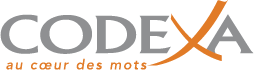 Ce modèle vous est proposé par Codexa, votre spécialiste en rédaction de comptes rendus. Retrouvez toutes nos prestations sur www.codexa.fr. 